Задание по музыкальной литературе 4 класс. Тема,, Симфонический оркестр".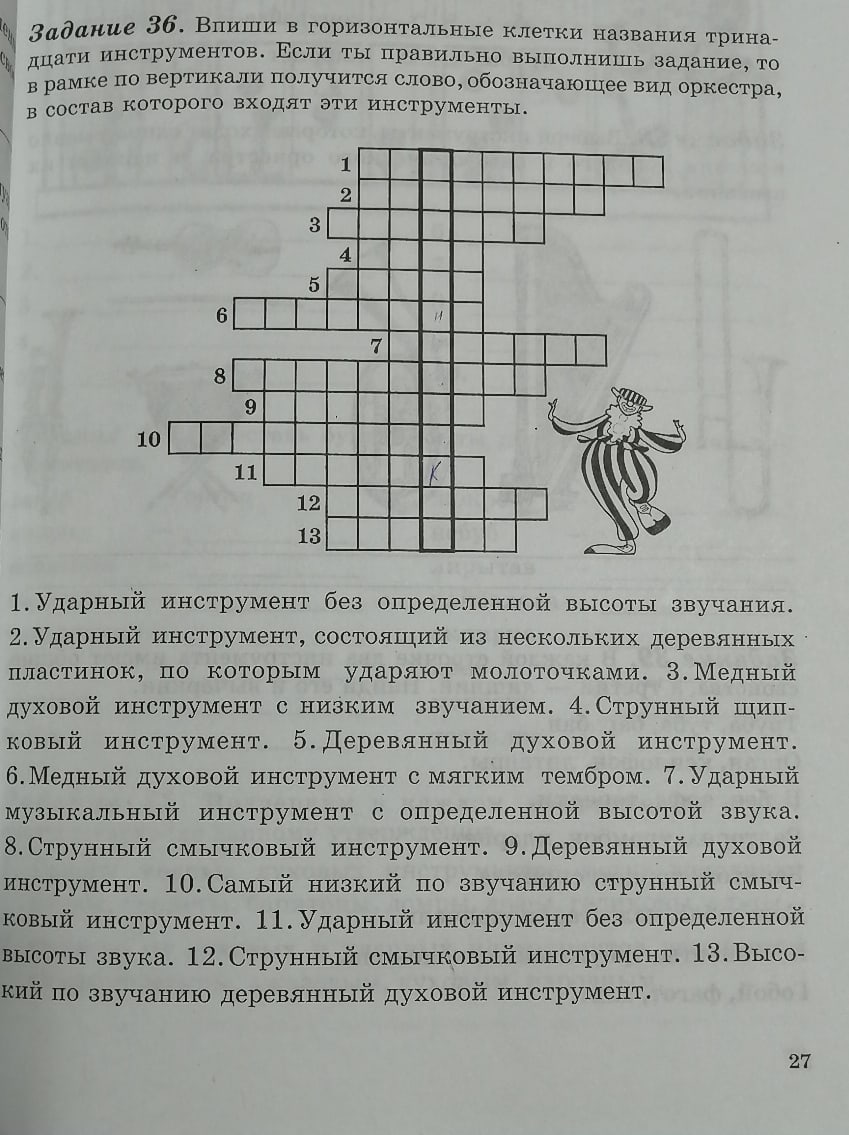 